
СОВЕТ  ДЕПУТАТОВ    ДОБРИНСКОГО МУНИЦИПАЛЬНОГО РАЙОНАЛипецкой области15-я сессия VII-го созываРЕШЕНИЕ04.03.2022г.                              п.Добринка	                                        №124-рсО принятии имущества из собственности Липецкой области в муниципальную собственность Добринского муниципального районаРассмотрев обращение администрации Добринского муниципального района о принятии имущества из собственности Липецкой области в муниципальную собственность Добринского муниципального района, руководствуясь Законом  Липецкой области от 24.05.2010 №390-ОЗ «О порядке передачи и приема объектов государственной и муниципальной собственности», Положением «О порядке управления и распоряжения муниципальной собственностью Добринского муниципального района», принятого решением Совета депутатов Добринского муниципального района от 24.06.2014 №62-рс, ст.27 Устава Добринского муниципального района, учитывая решение постоянной комиссии  по экономике, бюджету, муниципальной собственности и социальным вопросам, Совет депутатов Добринского муниципального районаРЕШИЛ:1.Дать согласие на принятие имущества из собственности Липецкой области в муниципальную собственность Добринского муниципального района согласно прилагаемому перечню. 	   2. Отделу имущественных и земельных отношений администрации Добринского муниципального района (Першин В.В.) осуществить необходимые действия по принятию в муниципальную собственность Добринского муниципального района вышеуказанного имущества в соответствии с нормами действующего законодательства и внести соответствующие изменения в реестр муниципальной собственности района.3.Настоящее решение  вступает в силу со дня его принятия.Председатель Совета депутатовДобринского  муниципального района		                        М.Б.Денисов                          Приложение 1           к решению Совета депутатовДобринского муниципального района               от 04.03.2022г. №124 -рсПЕРЕЧЕНЬимущества передаваемого из собственности Липецкой области в собственность Добринского муниципального района Липецкой области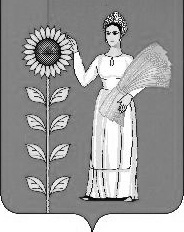 № п/пНаименование, модель, марка, идентификационный номер (VIN), категория, год изготовления, модель, №двигателя, шасси (рама) №, кузов (кабина, прицеп) №, цвет кузова (кабины, прицепа), паспорт, кем выдан, дата выдачи паспорта, государственный регистрационный номерОстаточнаястоимость единицы врубляхна 24.12.2021г.1231Автобус для перевозки детей; модель (марка) ПАЗ-320570-02; идентификационный номер (VIN) XIN3205XXN0000227; категория D/M3; год изготовления 2021; модель, № двигателя 524500M1006185; шасси отсутствует; № кузова XIN3205XXN0000227; цвет кузова ЖЕЛТЫЙ; мощность двигателя л.с./кВт. 134,2 л.с. (98,7 кВт.); рабочий объем двигателя 4670 куб.см.; тип двигателя бензиновый; электронный паспорт 16430103808429; выдан ООО «Павловский Автобусный Завод» 25.11.2021 года; государственный регистрационный номер Р780ВХ48; свидетельство о регистрации транспортного средства 99 29 227154 от 20.12.2021 года2 375 200,00     